試験に出た寄生虫写真集 ver.2Ⅰ.原虫①赤痢アメーバ	●栄養体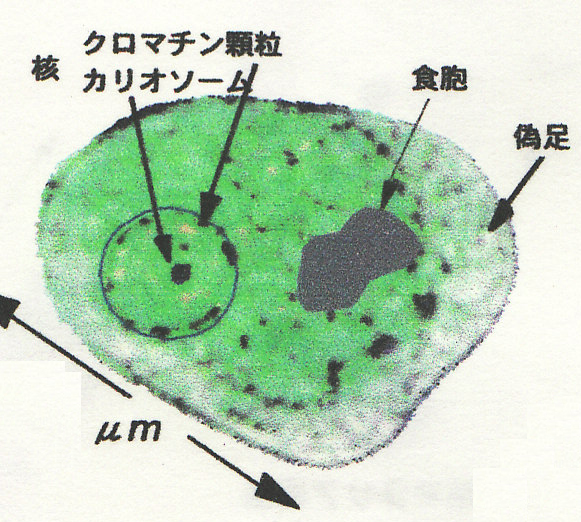 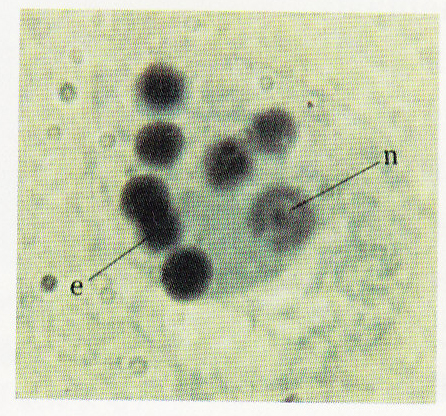 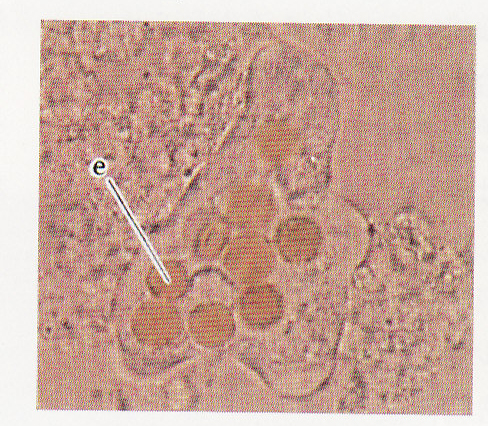 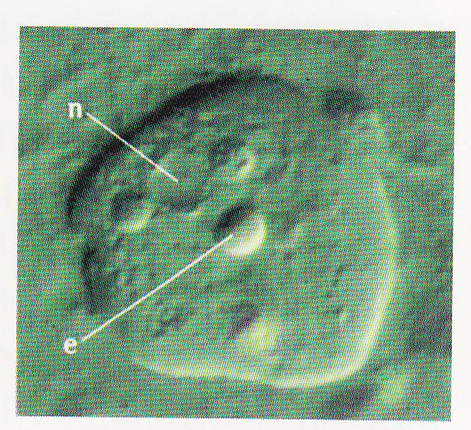 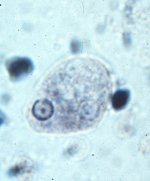 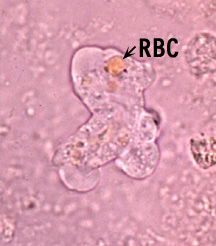 ○偽足		○クロマチン顆粒	○直径20～50μm　○食胞		○カリオソーム		○n核　e赤血球	●嚢子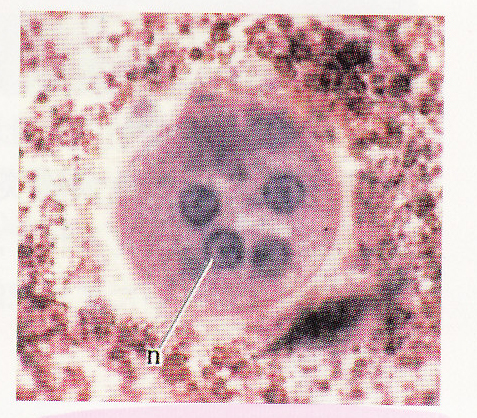 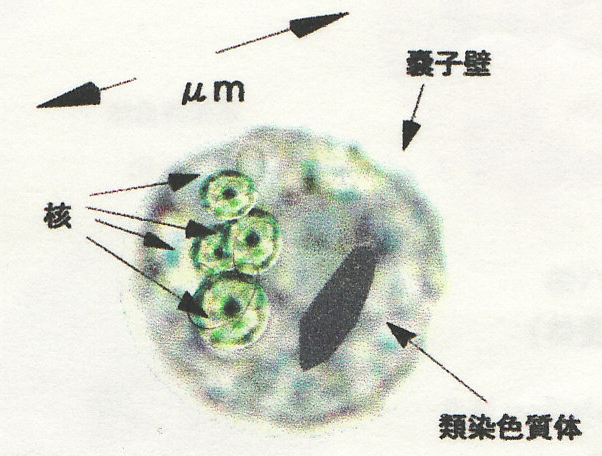 ＜HIH染色＞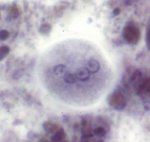 ○４核嚢子○12～15μm②膣トリコモナス●栄養体（膣トリコモナスは嚢子体は無い）○波動膜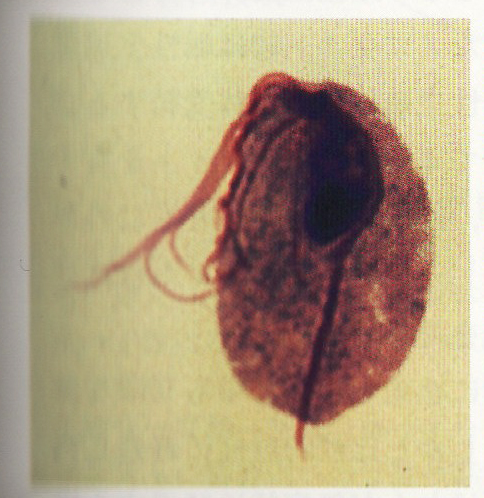 ○前鞭毛○後鞭毛○軸索○長径10～15μm　短径6～12μm③ランブル鞭毛虫		●栄養体○前鞭毛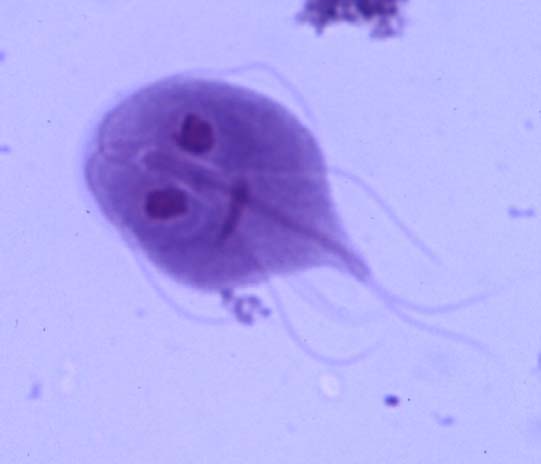 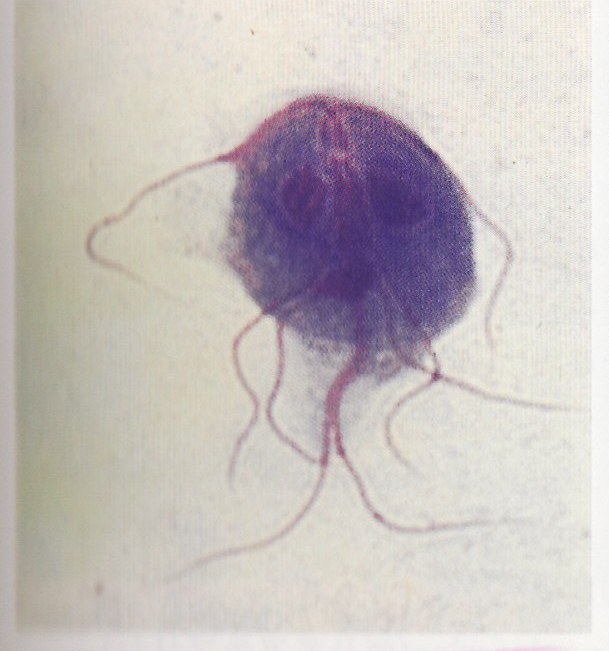 ☆腹鞭毛○後鞭毛☆核が2個○軸索○長径12～15μm　短径6～8μm④三日熱マラリア原虫		●輪状体○大抵は一個の感染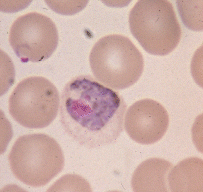 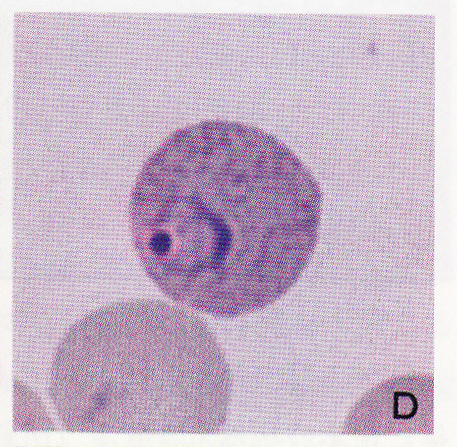 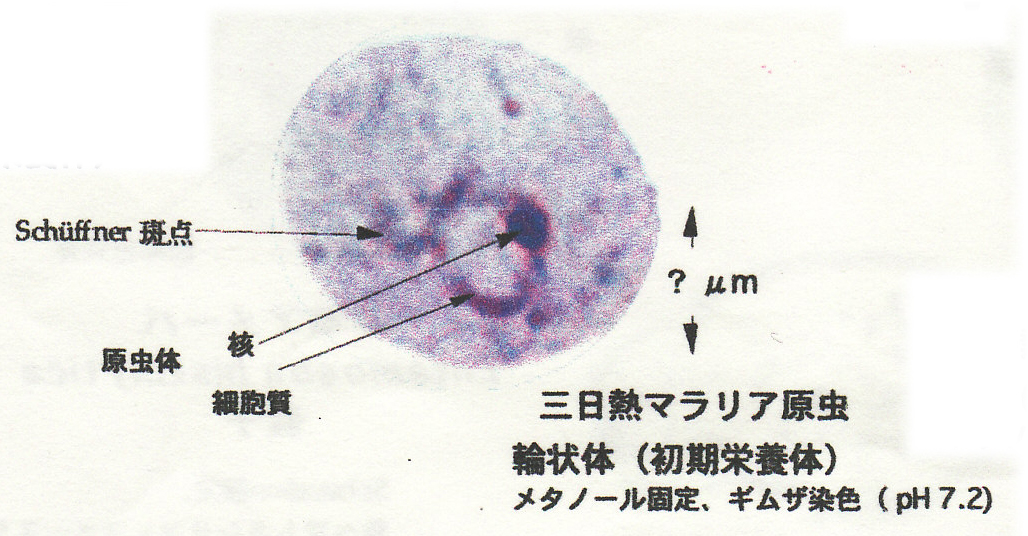 ○感染した赤血球は円形で大きい☆シュフナー斑点！○輪状体は大きい⑤熱帯熱マラリア原虫		●輪状体		●生殖母体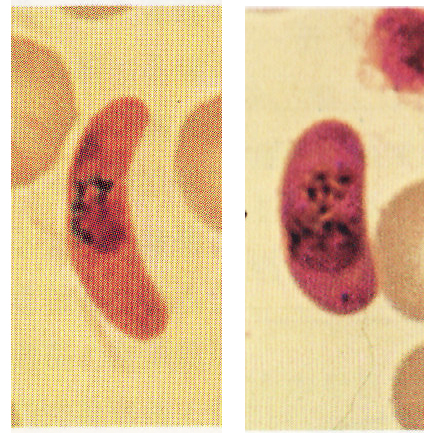 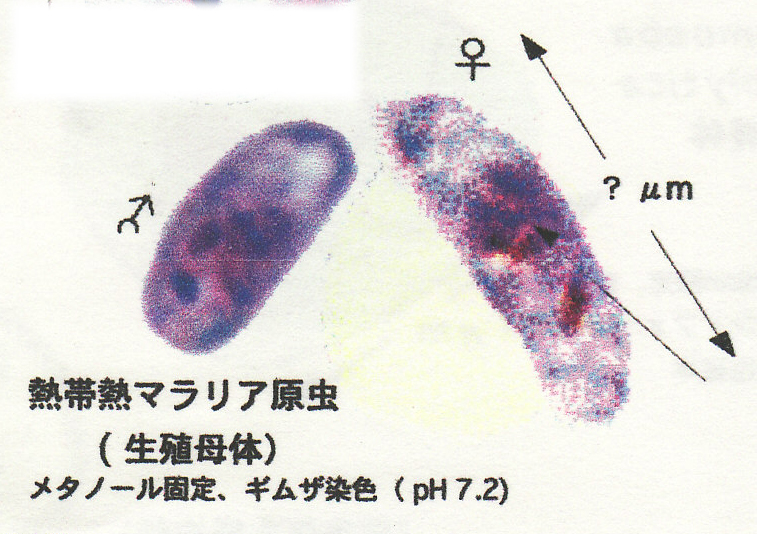 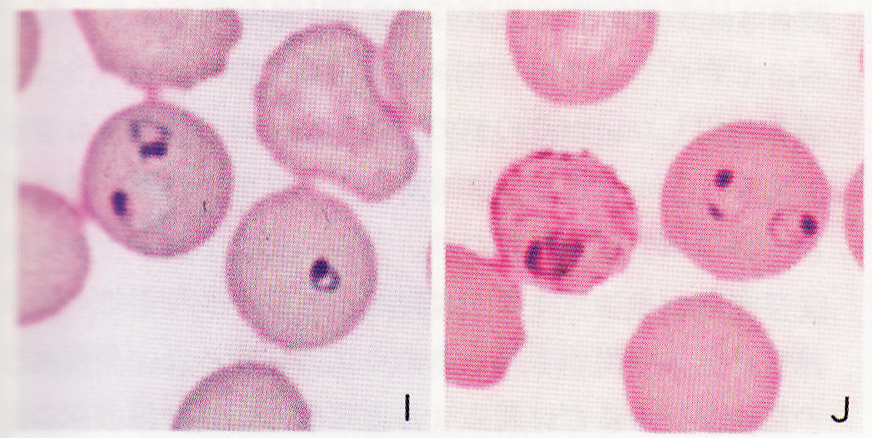 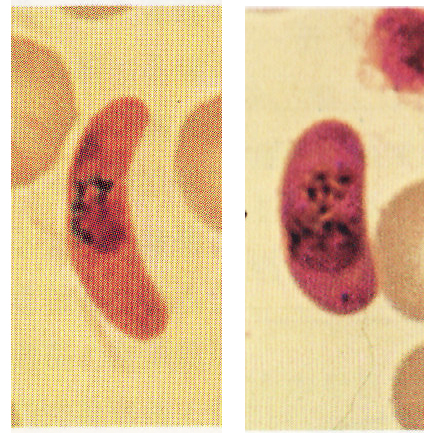 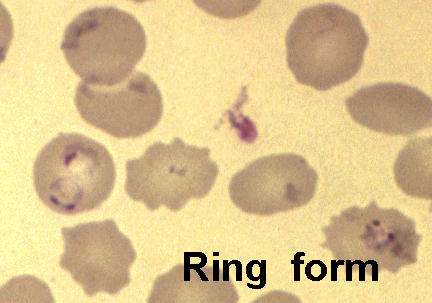 	●雌性生殖母体	○細長く、核・細胞質濃染	●雄性生殖母体	○鈍円で、核・細胞質淡染☆２個以上の感染がしばしば見られる		○感染した赤血球は円形で、大きくならない		　○輪状体小さい					○輪状体の核が２個あることも多い			　⑥四日熱マラリア原虫		●輪状体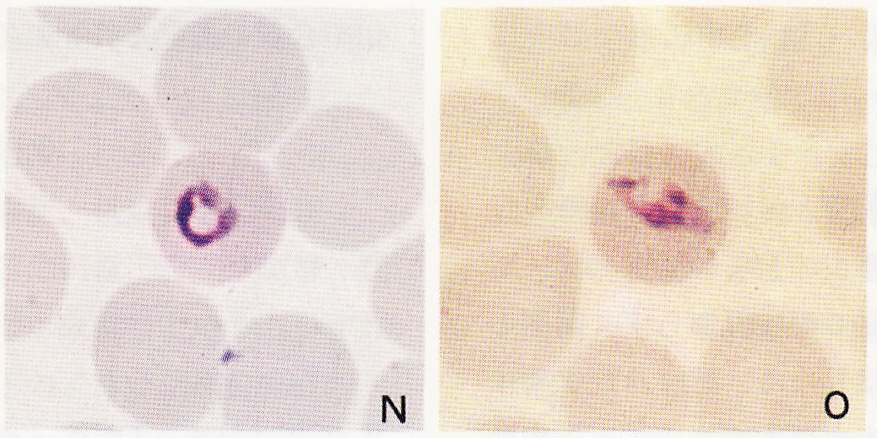 ○２個以上の感染は稀○感染赤血球は円形で、大きくならない☆シュフナー斑点無し⑦卵形マラリア原虫		●輪状体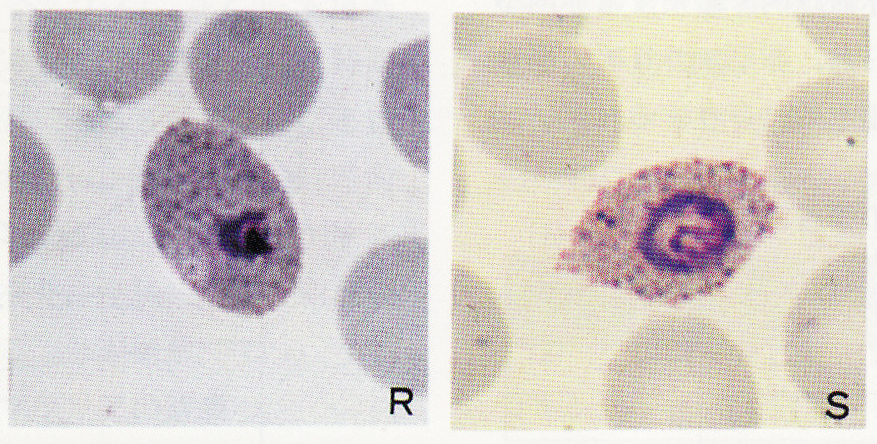 ○２個以上の感染は稀☆感染赤血球は卵形でやや大きくなる○輪状体は大きく、核が２個のこともあるⅡ.線虫①回虫		●受精卵					●不受精卵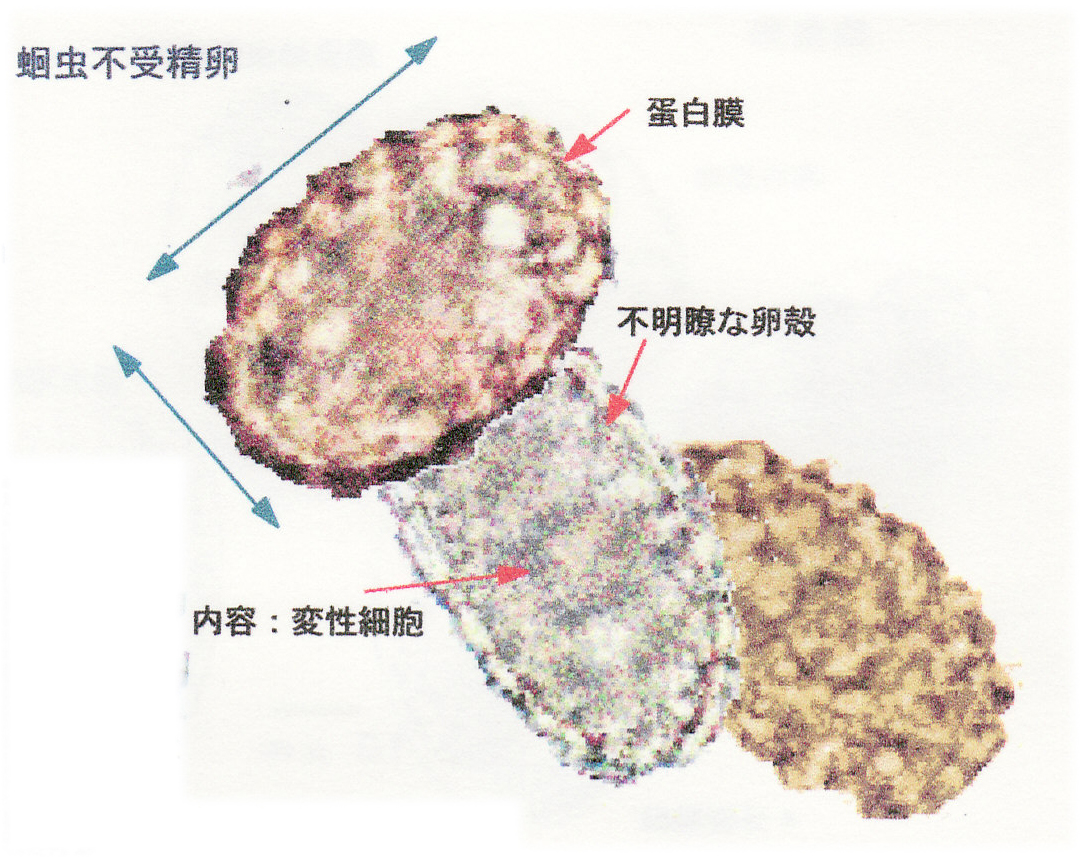 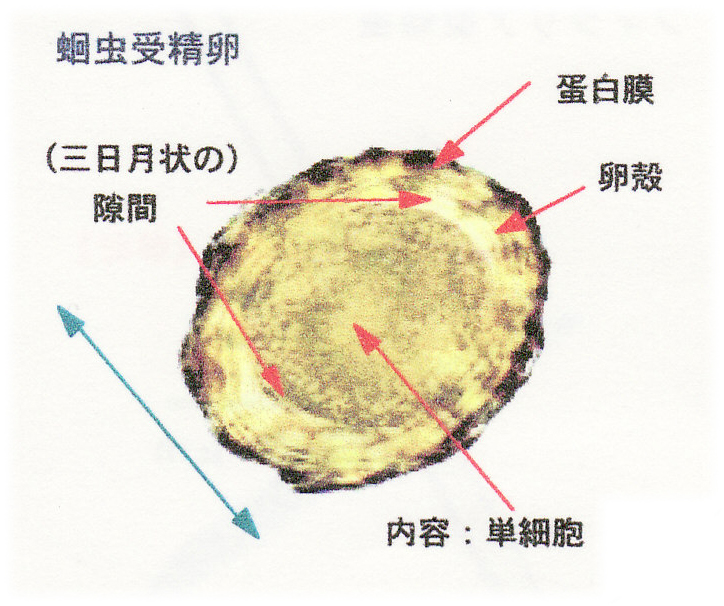 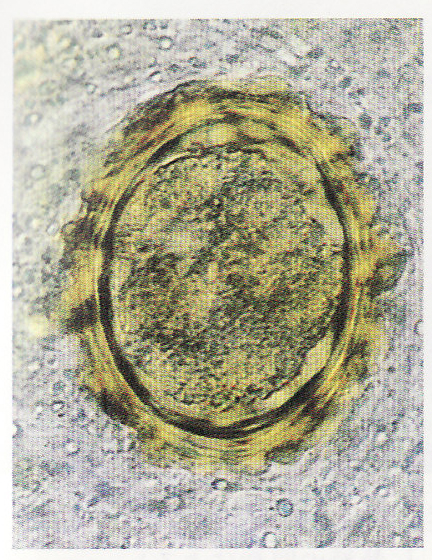 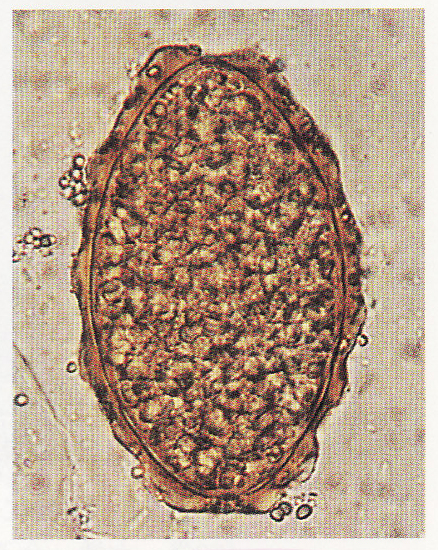 	○凹凸のある蛋白膜				○卵殻・蛋白膜ともに発育が悪く、薄い	○中身は球形卵細胞				○中身は変性細胞	○三日月形の隙間				○長径63～98μm	○長径50～70μm				　短径40～60μm	　短径40～50μm				●回虫成虫○雄虫は小型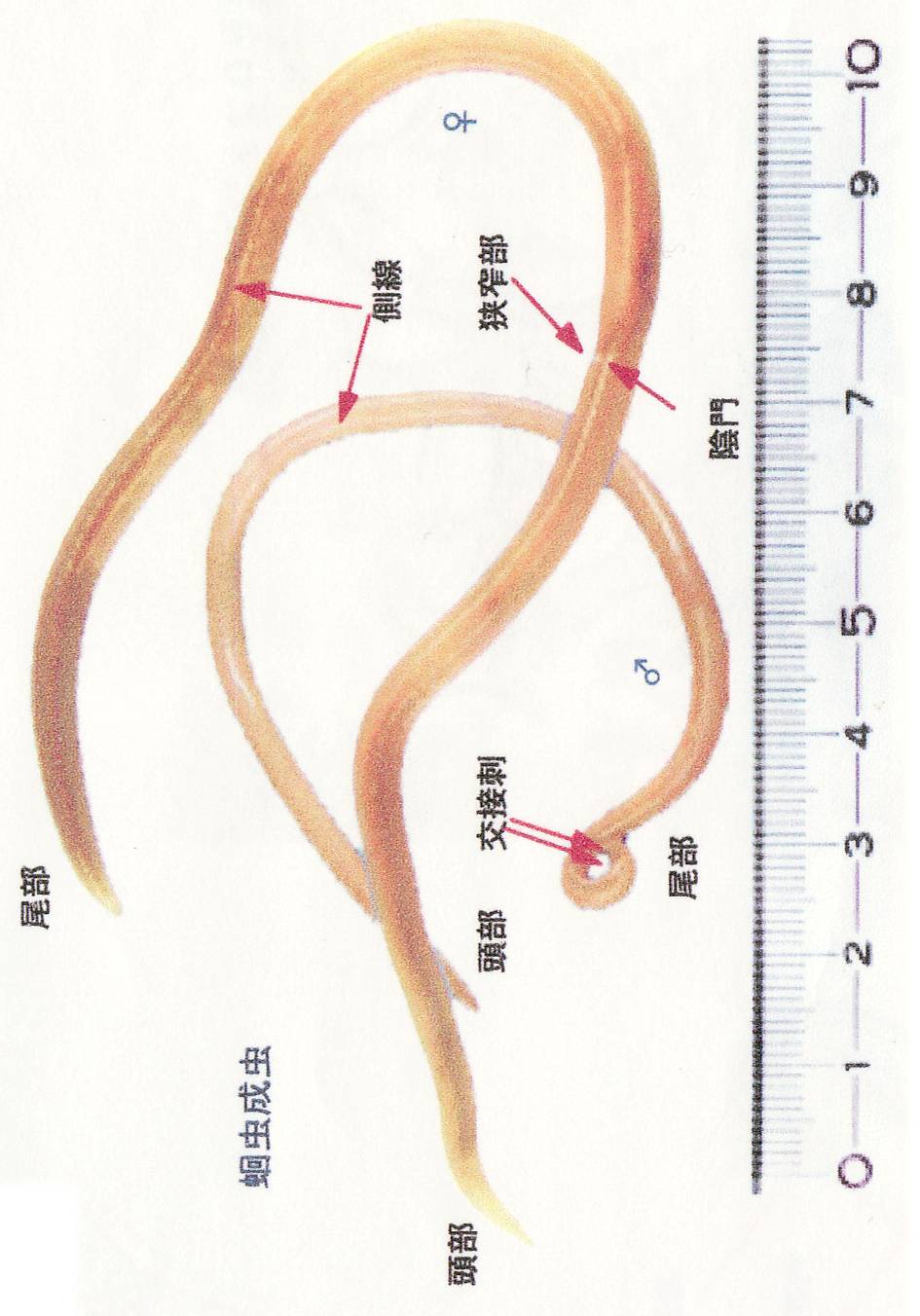 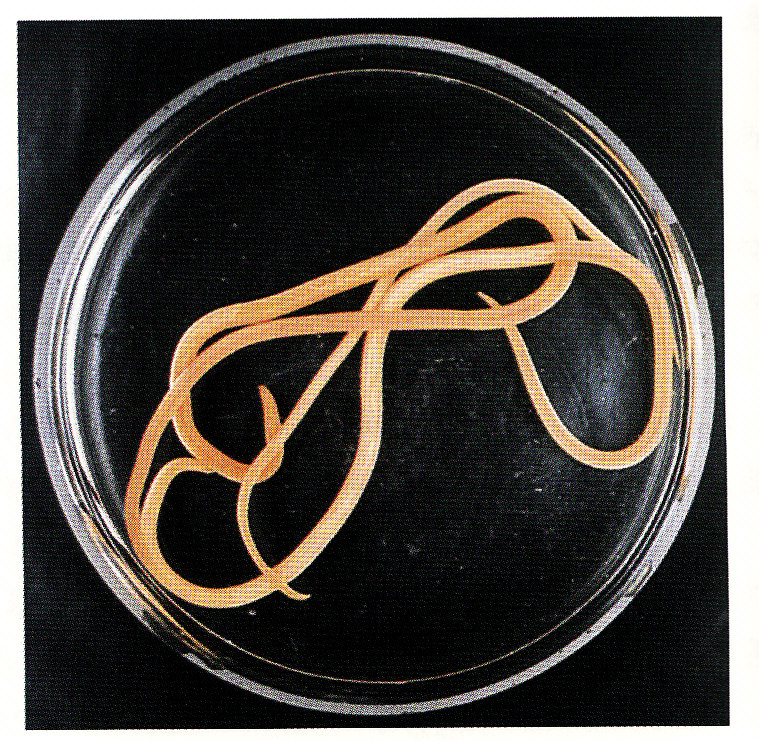 ○腹部に湾曲する尾端と交接刺等が特徴○雌虫は大型○尾端の湾曲なし○頭端より1/3の位置に陰門がある②鉤虫卵○糞便中では通常４分裂期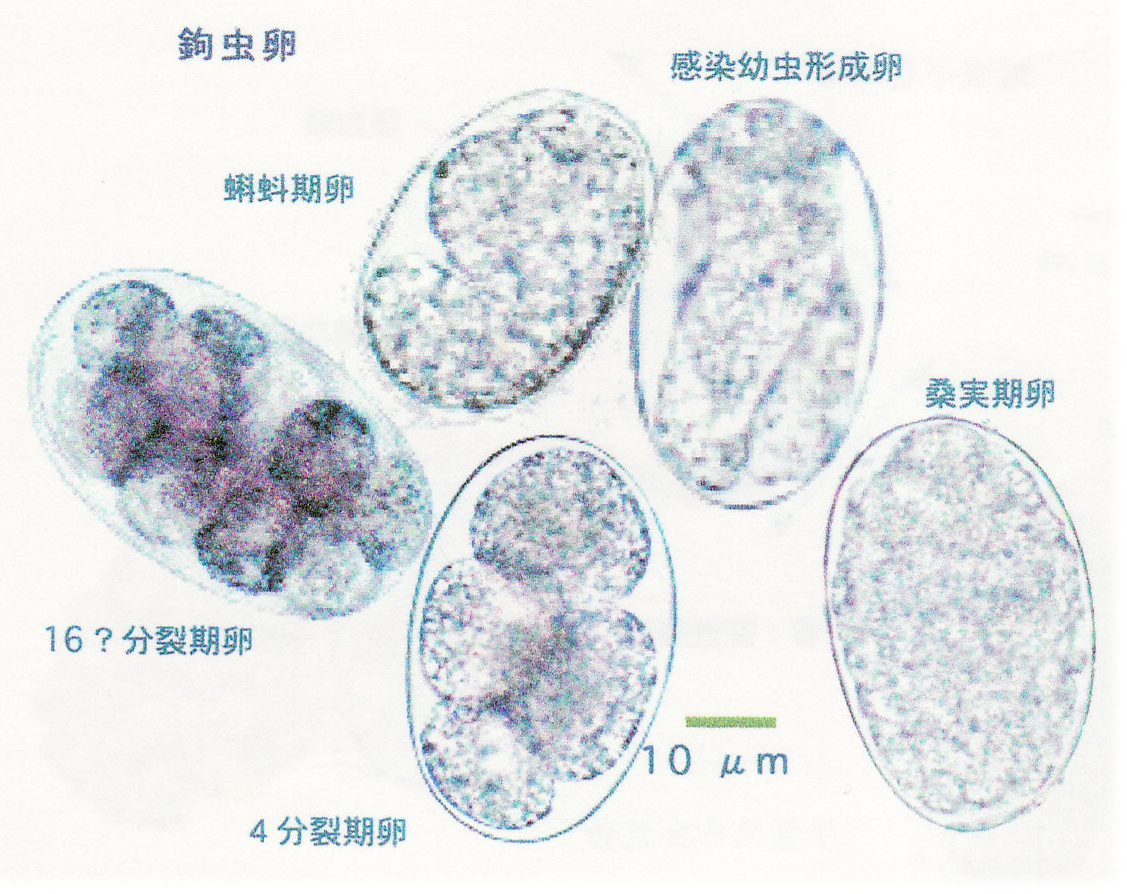 ⇒桑実胚期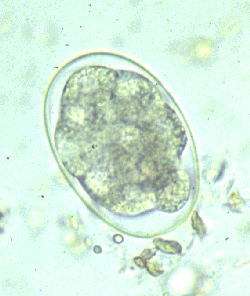 ③鞭虫卵○両端に半透明の卵栓があり、赤褐色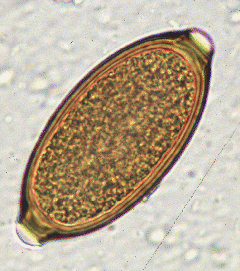 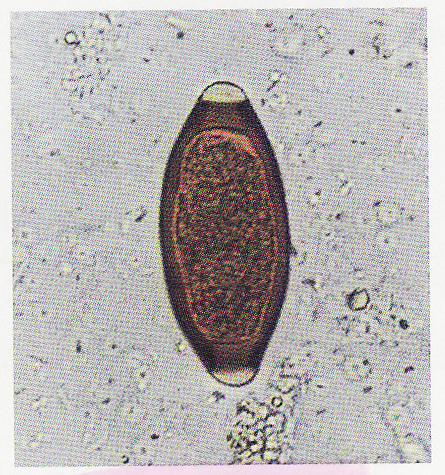 ○岐阜提燈（ちょうちん）様○単細胞卵○長径40～50μm　短径22～23μm④蟯虫卵○透明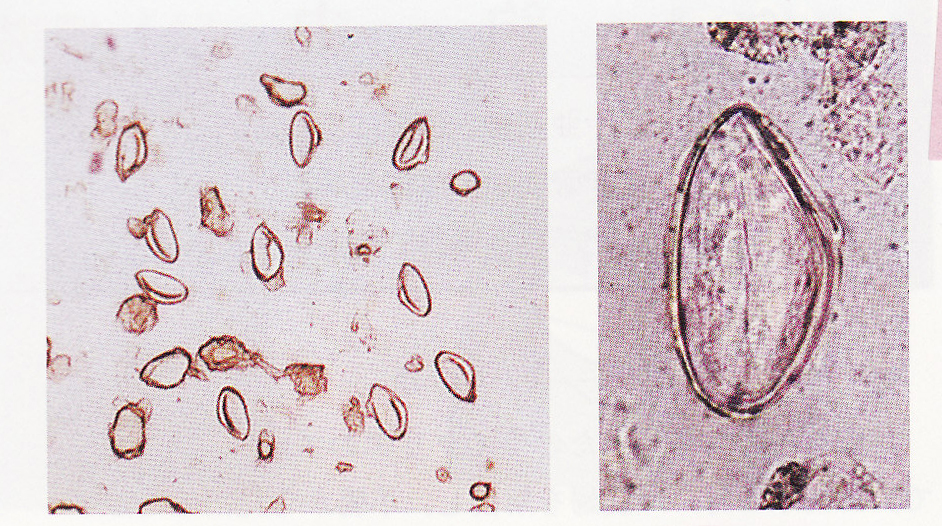 ○中身は二つ折りの幼虫○長径45～50μm　短径25～30μm⑤マレー糸状虫ミクロフィラリア☆被鞘を有する（矢印）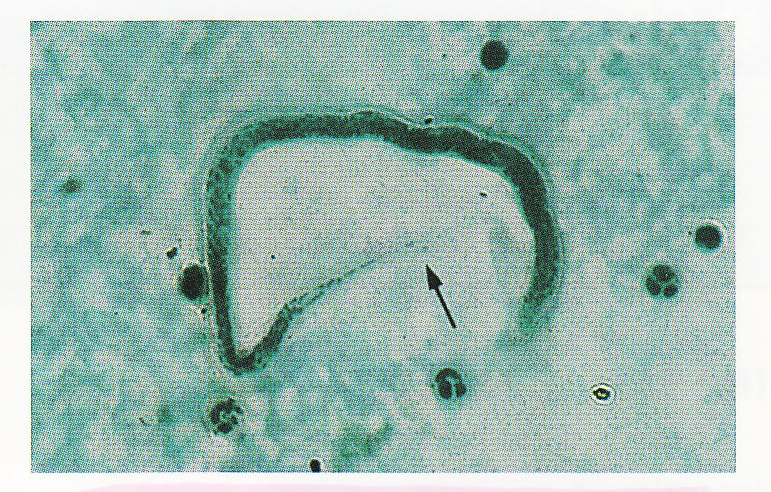 ○神経輪○体長	雄22mm		雌50mm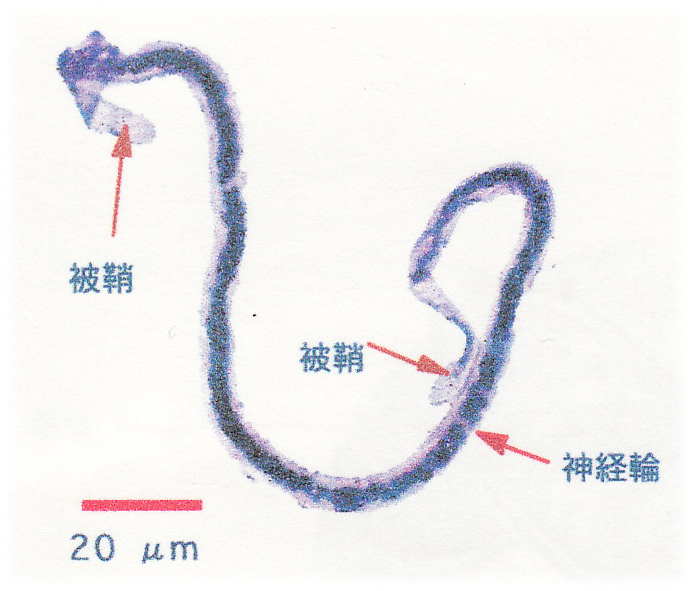 Ⅲ.吸虫・線虫①肝吸血虫卵☆陣笠様の卵蓋がある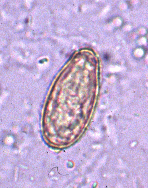 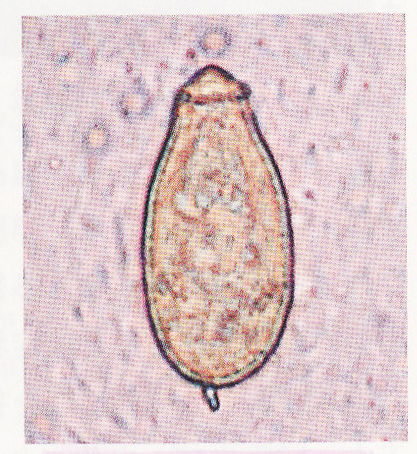 ☆蓋の部分が卵殻より著明に突出○淡黄色○尾端に小突起○虫卵内はミラシジウム○長径27～32μm　短径15～17μm②横川吸虫卵○楕円形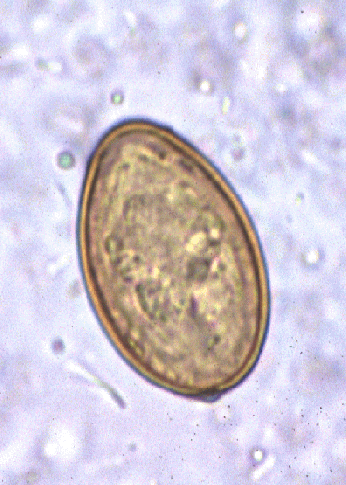 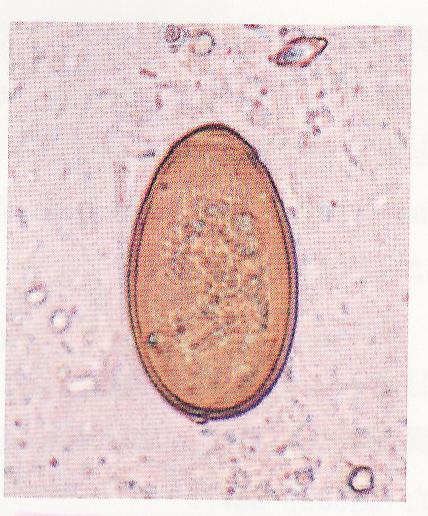 ☆卵蓋はあるが、肝吸血虫のように突出してない○中身はミラシジウム○長径28～32μm　短径15～18μm③ウエステルマン肺吸虫卵○濃い褐色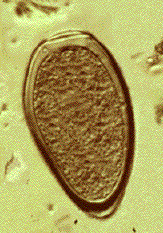 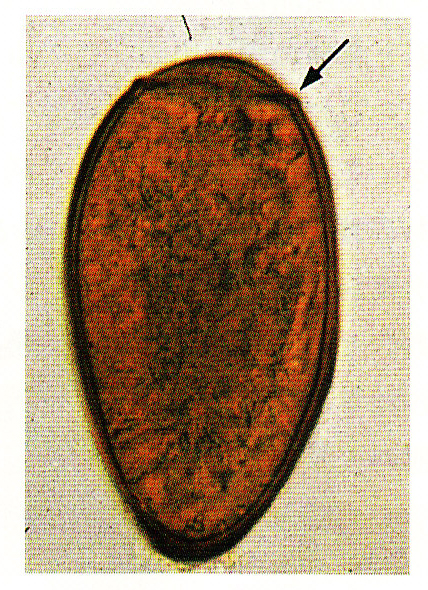 ☆前端に明瞭な卵蓋を持つ（矢印）○左右非対称○大型○長径80～90μm　短径46～52μm○中身は一個の卵細胞と数個の卵黄細胞④マンソン住血吸虫卵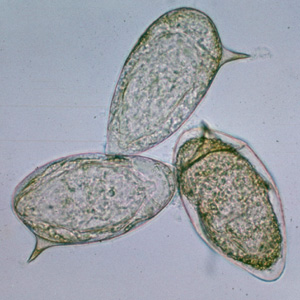 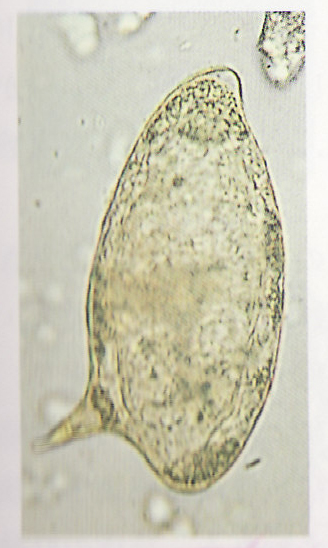 ☆一方に大きな棘が突出○卵蓋無し○黄褐色○中身はミラシジウム○極めて大型○長径114～175μm　短径45～68μm⑤日本住血吸虫卵☆☆卵蓋が無い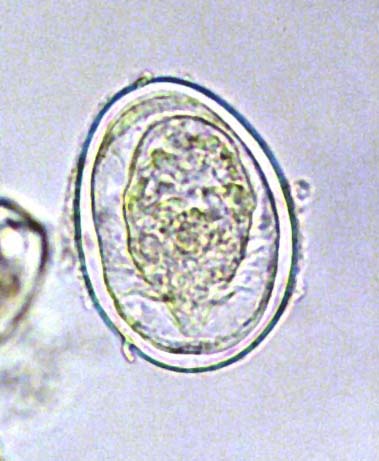 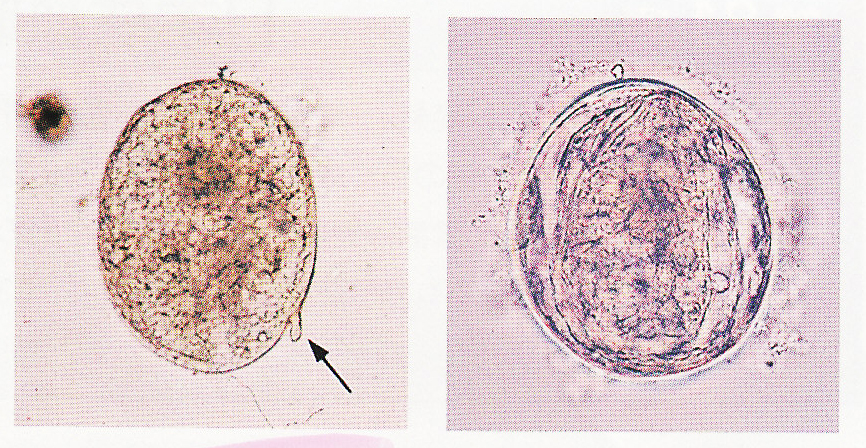 ○卵殻の側面に小突起○楕円形○淡黄色○中身はミラシジウム○長径70～100μm　短径50～70μm⑥日本海裂頭条虫	●虫卵○卵蓋有り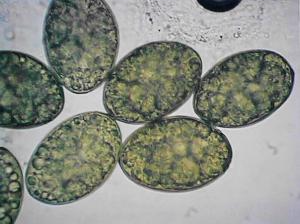 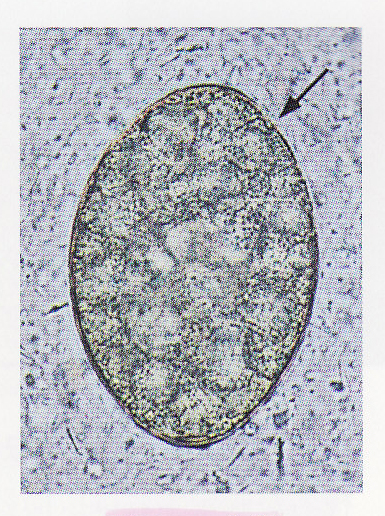 ○中身は一個の卵細胞と数個の卵黄細胞○長径60～70μm　　　　短径40～50μm○広節裂頭条虫卵と区別し難い	●成虫○棍棒状の頭部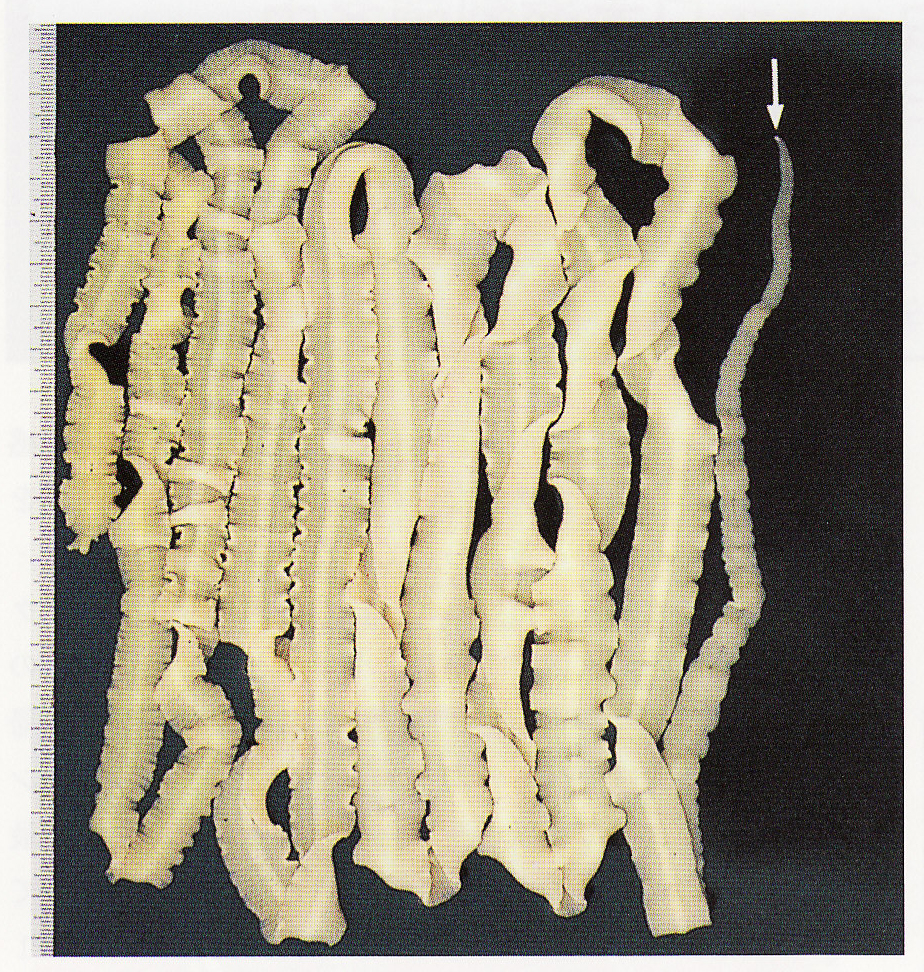 ○体長5～10m○体節数3000～4000個○背腹に吸溝がある⑦無鉤条虫	●虫卵（子宮内）○卵蓋無し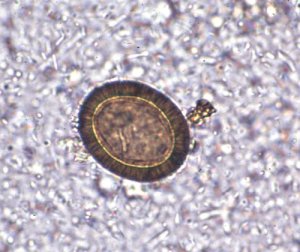 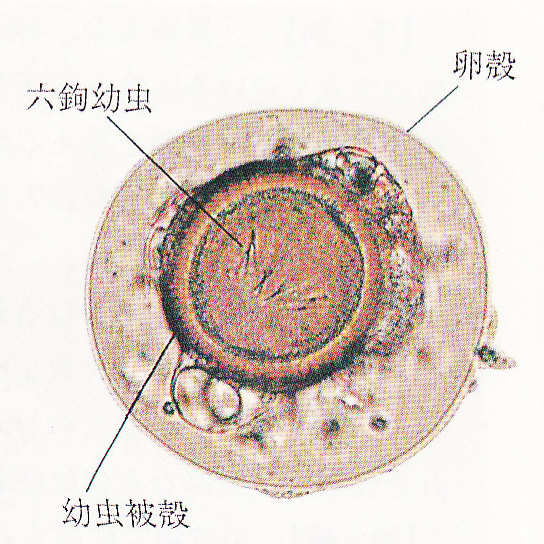 ○卵殻はゼリー状（糞便中では消失）○中身は六鉤幼虫○30～40μm	●成虫（体節と頭部）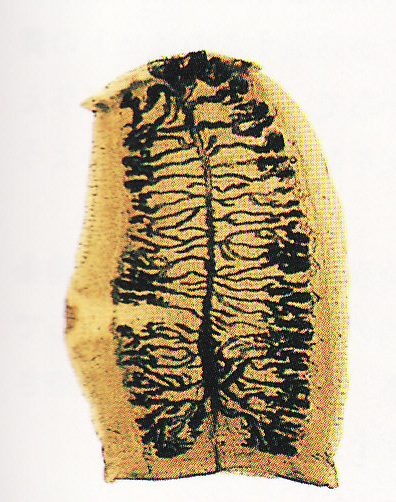 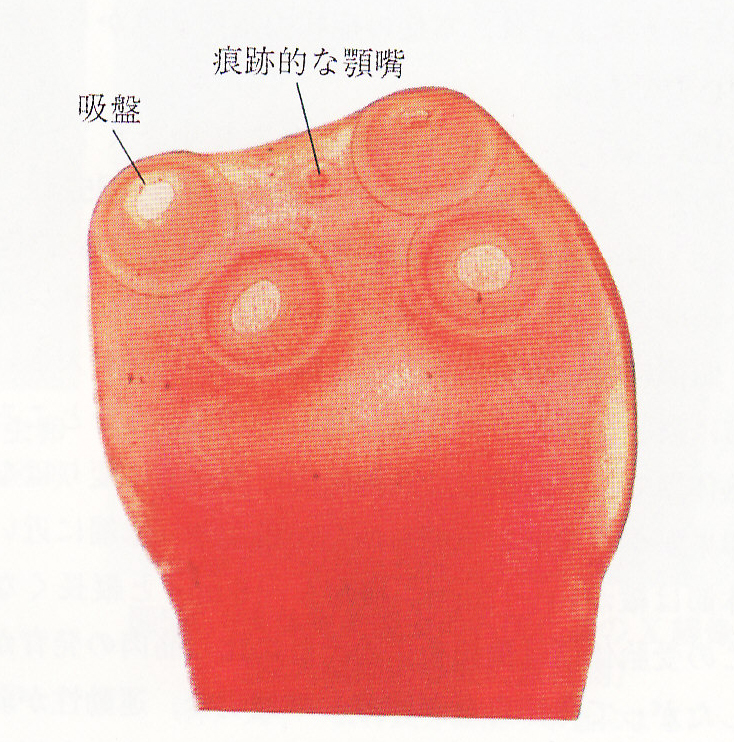 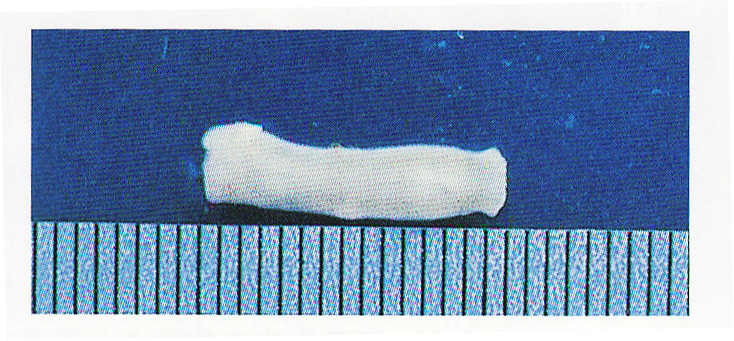 								○4個の吸盤								○痕跡的な顎嘴		☆子宮は盲管で、樹枝状				○鉤が無い☆無鉤条虫では各側20～24本の分枝⑧有鉤条虫	●虫卵	　		○透明な膜様構造が卵殻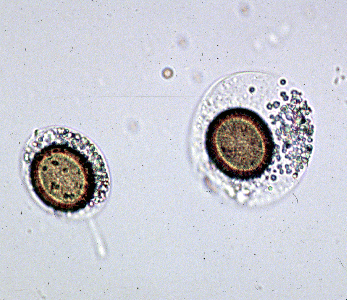 	○中身は六鉤幼虫	○無鉤条虫と似ていて区別しがたい	●成虫☆子宮の分枝が無鉤条虫より少なく各側10本程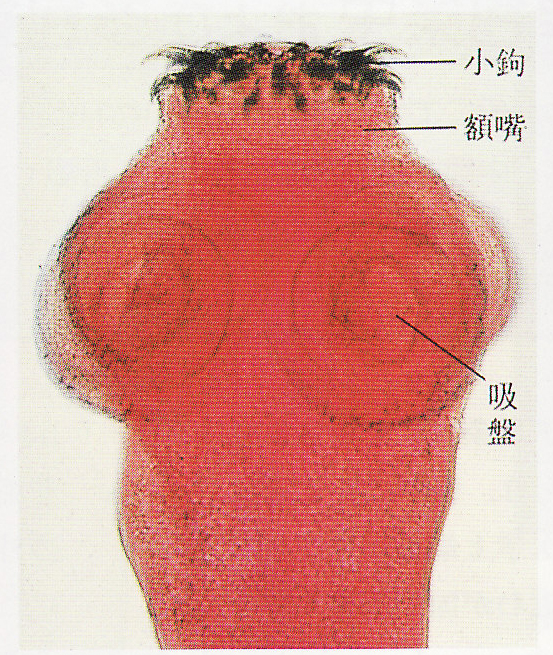 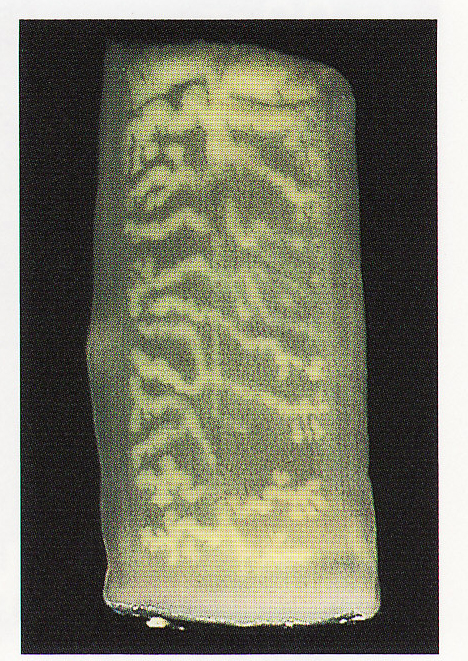 ○体節は菲薄で半透明。運動性が弱い。○頭部に額嘴・小鉤がある